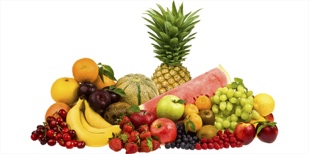 KONKURS JĘZYKOWO-PLASTYCZNYMY FAVOURITE FRUIT TEMATEM PRACY PLASTYCZNEJ JEST PRZEDSTAWIENIE ULUBIONEGO OWOCU I PODPISANIE GO PO ANGIELSKU Format pracy: A4-mały blok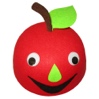 Technika: DowolnaTermin składania prac: Do 29 styczniaPrace mogą być wykonane samodzielnie lub z pomocą rodziców 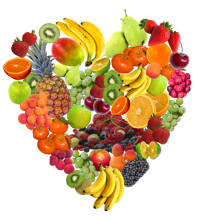 Organizatorzy konkursu: Nauczyciele języka angielskiego- Ramona Kowalczyk, Arleta Cag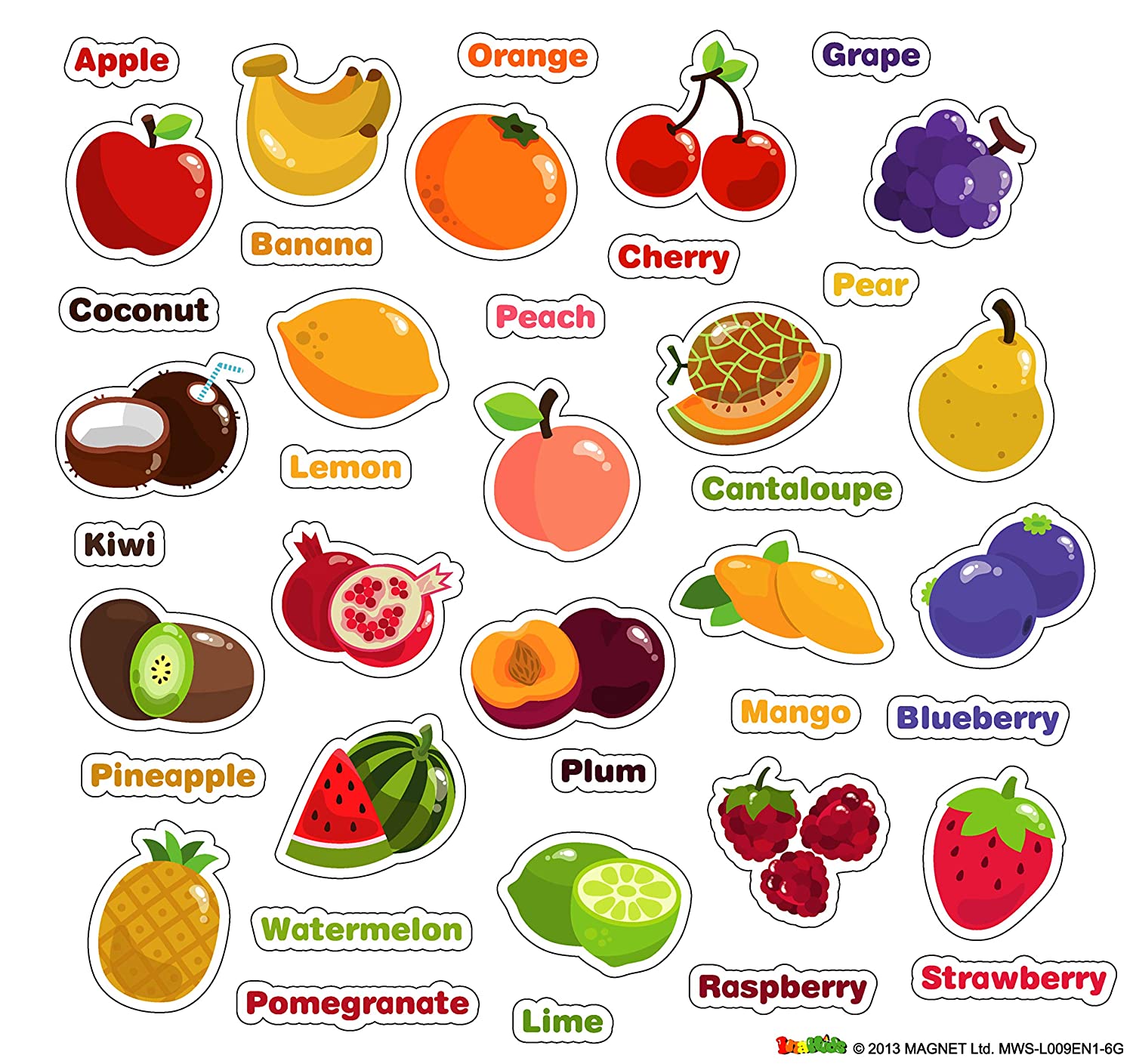 